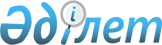 Атырау қаласы Мәслихатының 2019 жылғы 18 қыркүйектегі № 412 "Атырау қаласының ауылдық елді мекендерінде тұратын және жұмыс жасайтын мемлекеттік денсаулық сақтау, әлеуметтік қамсыздандыру, білім беру, мәдениет, спорт және ветеринария ұйымдарының мамандарына коммуналдық көрсетілетін қызметтерге ақы төлеу және отын сатып алу бойынша әлеуметтік қолдау көрсету қағидасы мен мөлшерін бекіту туралы" шешіміне өзгеріс енгізу туралыАтырау облысы Атырау қалалық мәслихатының 2020 жылғы 10 сәуірдегі № 485 шешімі. Атырау облысының Әділет департаментінде 2020 жылғы 16 сәуірде № 4639 болып тіркелді
      "Қазақстан Республикасындағы жергілікті мемлекеттік басқару және өзін-өзі басқару туралы" Қазақстан Республикасының 2001 жылғы 23 қаңтардағы Заңының 6 бабына, "Құқықтық актілер туралы" Қазақстан Республикасының 2016 жылғы 6 сәуірдегі Заңының 26 бабына сәйкес Атырау қаласының Мәслихаты ШЕШІМ ҚАБЫЛДАДЫ:
      1. Атырау қаласы Мәслихатының 2019 жылғы 18 қыркүйектегі № 412 "Атырау қаласының ауылдық елді мекендерінде тұратын және жұмыс жасайтын мемлекеттік денсаулық сақтау, әлеуметтік қамсыздандыру, білім беру, мәдениет, спорт және ветеринария ұйымдарының мамандарына коммуналдық көрсетілетін қызметтерге ақы төлеу және отын сатып алу бойынша әлеуметтік қолдау көрсету қағидасы мен мөлшерін бекіту туралы" (нормативтік құқықтық актілердің мемлекеттік тіркеу тізілімінде № 4497 тіркелген, 2019 жылғы 11 қазанда Қазақстан Республикасы нормативтік құқықтық актілердің эталондық бақылау банкінде жарияланған) шешіміне келесі өзгеріс енгізілсін:
      көрсетілген шешіммен бекітілген Атырау қаласының ауылдық елді мекендерінде тұратын және жұмыс жасайтын мемлекеттік денсаулық сақтау, әлеуметтік қамсыздандыру, білім беру, мәдениет, спорт және ветеринария ұйымдарының мамандарына коммуналдық көрсетілетін қызметтерге ақы төлеу және отын сатып алу бойынша әлеуметтік қолдау көрсету қағидасы мен мөлшерінің:
      5-тармағының 2) тармақшасы алынып тасталынсын.
      2. Осы шешімнің орындалуын бақылау Мәслихаттың әлеуметтік, құқық тәртібі және депутаттық өкілеттілігі салалары бойынша тұрақты комиссиясына (С. Рахимова) жүктелсін.
      3. Осы шешім әділет органдарында мемлекеттік тіркелген күннен бастап күшіне енеді және ол алғашқы ресми жарияланған күнінен кейін күнтізбелік он күн өткен соң қолданысқа енгізіледі.
					© 2012. Қазақстан Республикасы Әділет министрлігінің «Қазақстан Республикасының Заңнама және құқықтық ақпарат институты» ШЖҚ РМК
				
      LVII сессия төрайымы

Т. Розметова

      Атырау қаласы
Мәслихатының хатшысы

А. Зайдуллин
